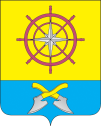 АДМИНИСТРАЦИЯ П. ПОДТЕСОВОЕНИСЕЙСКОГО РАЙОНАКРАСНОЯРСКОГО КРАЯ   20.02. 2018 г                        ПОСТАНОВЛЕНИЕ                                     №  15-п     п. ПодтесовоОб утверждении адресной программы по установке дорожно-знаковой информации  в п. Подтесово на 2018 год.       В целях реализации пункта 5 части 1 статьи 14 Федерального закона от 06.10.2003 № 131-ФЗ «Об общих принципах организации местного самоуправления    в    Российской    Федерации», статьи 17 Устава поселка Подтесово, ПОСТАНОВЛЯЕТ:Утвердить адресную программу по установке дорожно-знаковой  информации  в п. Подтесово на 2018 год  согласно  приложений  №1, 2.Контроль за выполнением настоящего постановления возложить на заместителя Главы поселка Подтесово Цимермана Е.Ю.3. Данное постановление подлежит размещению на официальном сайте п. Подтесово в сети Интернет – подтесово.рф. 4. Постановление вступает в силу после официального опубликования  в  информационном издании «Подтесовский Вестник».Глава п. Подтесово                                                                       А.М.Лейбович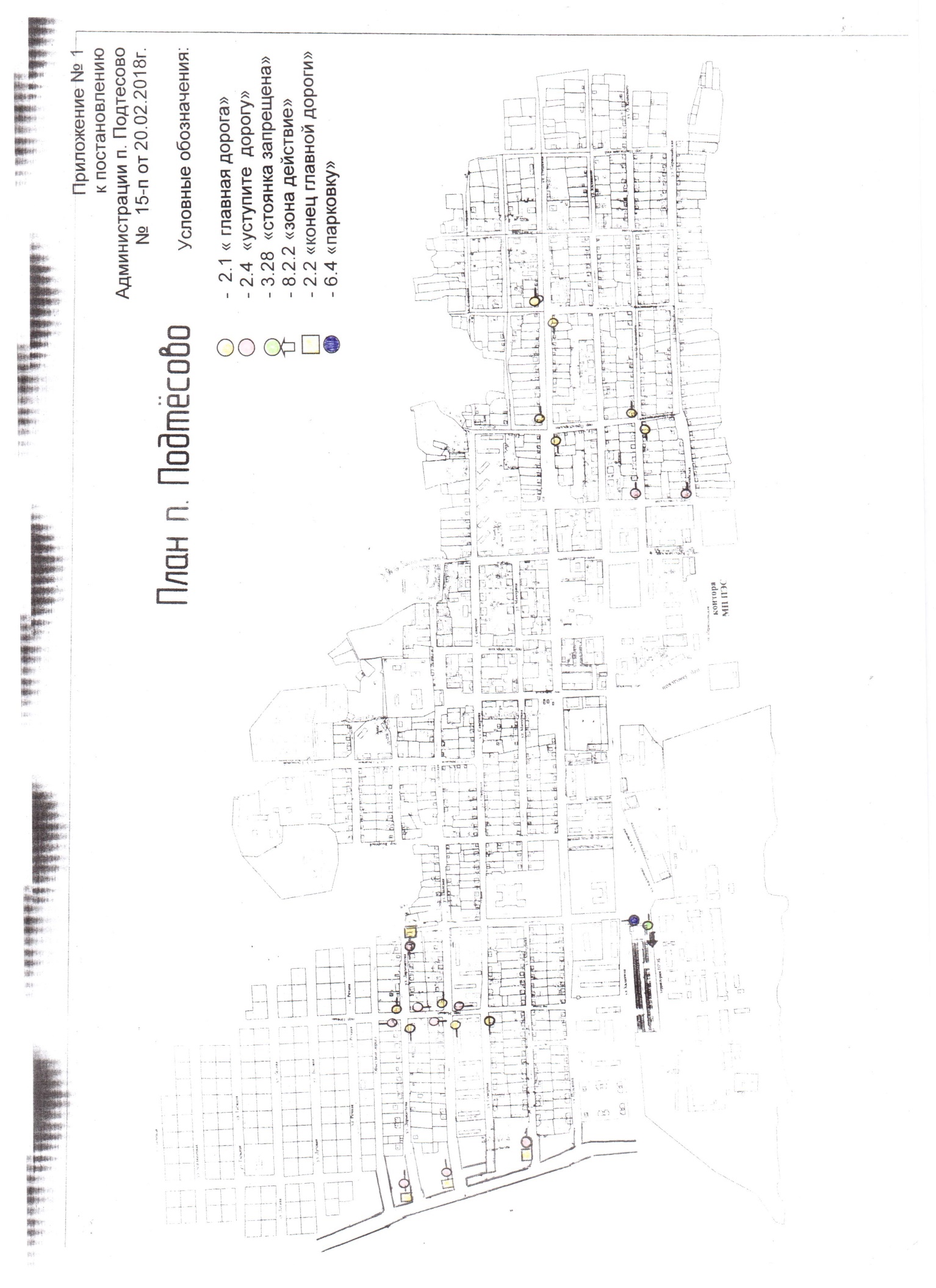 Приложение № 2 к постановлению Администрации п. Подтесово № 15 –п от 20.02.2018гАдресная программа по установке дорожно-знаковой информации в п. Подтесово на 2018г№ п/пНаименование объекта, улицылевоправоСрок выполненияСрок выполненияДорожно-знаковая информацияДорожно-знаковая информацияДорожно-знаковая информацияДорожно-знаковая информацияОгражденияОгражденияЗнаки ПриоритетаПредупреждающие знаки шт.Предписывающие знаки шт.Знаки особых предписаний шт.Запрещающие знаки шт.Информационные знаки шт.Знаки дополнительной информации Металлические (доустановка) п.мПарапетные (доустановка, сдвижка) п.мАвтобусная остановка (описать мероприятия)	примечаниепримечание123455678910111213141516161Северная- Новый (со стороны дома № 28)июнь 2018г.июнь 2018г.2.1установка установка 2Новый -  Полеваяиюнь 2018г.июнь 2018г.2.4 - 2 штустановкаустановка3Полевая –Новыйиюнь 2018г.июнь 2018г.2.1 - 2штустановкаустановка4Новый –Лермонтоваиюнь 2018г.июнь 2018г.2.4 - 2штустановкаустановка5Лермонтова – Новый июнь 2018г.июнь 2018г.2.1- 2 штустановкаустановка6Пушкина –Пролетарскийиюль 2018г.июль 2018г.2.1 - 2 шт.установкаустановка7Пушкина – Маяковскогоиюль 2018г.июль 2018г.2.1 - 2 штустановкаустановка8Калинина – Пролетарскийиюль 2018г.июль 2018г.2.1 - 2штустановкаустановка9Калинина – Советскийавгуст 2018г.август 2018г.2.4замена замена 10Первомайская –Советскийавгуст 2018г.август 2018г.2.4замена замена 11Мичурина –Березовыйавгуст 2018г.август 2018г.2.22.4установкаустановка12Полевая –Березовыйавгуст 2018г.август 2018г.2.22.4установкаустановка13Лермонтова –Березовыйавгуст 2018г.август 2018г.2.22.4установкаустановка14Лермонтова –Талалихинаавгуст 2018г.август 2018г.2.22.4установкаустановка15пер. Талалихина за нестационарнымобъектам (ларек Райчук)сентябрь 2018г.3.28 8.2.2установкаустановка16пер. Талалихина перед ларькамисентябрь 2018 г.6.4установкаустановкаВСЕГО:25111